Proyecto de Animación Bíblica Misionera 2011-2021¿Cómo  puedo entender si nadie me lo explica?Hch 8,31El primer paso para renovar la teología, la pastoral y la espiritualidad es renovar la manera de leer la Biblia. F. Raurell.INTRODUCCION - PUNTO DE PARTIDADaniel Comboni, en 1864, soñaba un Plano para la regeneración de toda Africa, nuestro sueño 150 años más tarde es más modesto, aunque no deja de tener su punta de utopía y osadía, pues pretendemos presentar un Proyecto de Animación Bíblica de toda la Pastoral al Capítulo General de 2015, a nivel de toda la Congregación. Como punto de partida nos situamos en el contexto vivido por nuestras provincias combonianas en su larga experiencia evangelizadora latinoamericana/asiática, llevando en cuenta las últimas décadas y teniendo como telón de fondo los acontecimientos eclesiales continentales y mundiales, verdaderos signos de los tiempos que nos sirven de faro y horizonte para saber hacia dónde dirigirnos (N. B. El Proyecto parte de la realidad CONTINENTAL DE AMERICA/ASIA y extiende su mirada y horizonte a las otras realidades continentales de la Congregación, es decir: el Proyecto tiene los pies en la realidad que debe ser evangelizada y cada Continente tendrá en vista los desafíos específicos, la metodología adecuada y las fuerzas evangelizadoras con las que tiene que contar).Con el Vaticano II, y con las Conferencias Episcopales de Rio de Janeiro, Medellín, Puebla, Santo Domingo y Aparecida hubo una primavera y un florecer de experiencias pastorales que a lo largo de los años han ido mostrando su validez, su fuerza y su necesidad de actualización constante: CEB´s, Teología de la Liberación, Evangelización en la periferia de las grandes ciudades, Pastoral afro e indígena, opción por los pobres, pastorales sociales, etc.,  y  al mismo tiempo la necesidad de cambio, de formación de agentes y de comunidades, actualización y renovación de las motivaciones espirituales para permanecer en el compromiso. Recordamos algunos de estos acontecimientos que marcaron época y se convirtieron para nosotros en puntos de referencia significativa.El Sínodo para América de 1997 y la Exhortación Apostólica Iglesia en América de 1999,  ponen de relieve la prioridad a dar a la Sagrada Escritura en la vida de la Iglesia: «Yo soy el Camino, la Verdad y la Vida» (Jn 14, 6). Con estas palabras Jesús se presenta como el único camino que conduce a la santidad. Pero el conocimiento concreto de este itinerario se obtiene principalmente mediante la Palabra de Dios que la Iglesia anuncia con su predicación. Por ello, la Iglesia en América «debe conceder una gran prioridad a la reflexión orante sobre la Sagrada Escritura, realizada por todos los fieles» (Ecclesia in América 90) Esta lectura de la Biblia, acompañada de la oración, se conoce en la tradición de la Iglesia con el nombre de Lectio divina, práctica que se ha de fomentar entre todos los cristianos. Para los presbíteros, debe constituir un elemento fundamental en la preparación de sus homilías, especialmente las dominicales” (n. 31).El Sínodo para Asia y  la Exhortación Apostólica: Ecclesia in Asia, 1999, donde se recoge desde el comienzo la alegría del plano de Dios: Las maravillas del plan de Dios en Asia: “La Iglesia en Asia canta las alabanzas del «Dios de la salvación» (Sal 68, 20) por haber elegido iniciar su plan salvífico en la tierra de Asia, mediante hombres y mujeres de ese continente. En efecto, fue en Asia donde Dios, desde el principio, reveló y realizó su proyecto de salvación. Guió a los patriarcas (cf. Gn 12) y llamó a Moisés para que condujera a su pueblo hacia la libertad (cf. Ex 3, 10). Al pueblo que había elegido para sí le habló a través de muchos profetas, jueces, reyes e intrépidas mujeres de fe. En la «plenitud de los tiempos» (Ga 4, 4), envió a su Hijo unigénito, Jesucristo, el Salvador, que se encarnó como asiático. La Iglesia en Asia, exultando por la bondad de los pueblos del continente, por las culturas y la vitalidad religiosa, y, al mismo tiempo, consciente de la unicidad del don de la fe recibida para el bien de todos, no puede dejar de proclamar: «Dad gracias al Señor, porque es bueno; porque es eterna su misericordia» (Sal 118, 1) (n.1).  La misma Exhortación pone de relieve algo realmente significativo a respecto de la inculturación y de la Palabra de Dios: “Los padres sinodales insistieron particularmente en la importancia de la palabra bíblica al comunicar el mensaje de la salvación a los pueblos del continente, donde la transmisión oral es tan importante para preservar y comunicar la experiencia religiosa (98). Por tanto, es necesario desarrollar un apostolado bíblico eficaz a fin de asegurar que el texto sagrado se difunda más ampliamente y se use más intensamente con espíritu de oración entre los miembros de la Iglesia en Asia. Los padres sinodales destacaron la urgencia de tomarlo como base de cualquier anuncio misionero, catequesis, predicación y estilo de espiritualidad (99). Asimismo, deben apoyarse y sostenerse los esfuerzos realizados para traducir a las lenguas locales la Biblia, mientras la formación bíblica debería considerarse un medio importante para educar en la fe a las personas y disponerlas a la tarea de la proclamación. Deberán incluirse cursos sobre la sagrada Escritura orientados a la pastoral, poniendo el acento en la aplicación de sus enseñanzas a las complejas realidades de Asia en los programas de formación para el clero, para los consagrados y para los laicos (100). Es necesario dar a conocer la sagrada Escritura también a los seguidores de otras religiones, dado que la palabra de Dios tiene una fuerza intrínseca para tocar el corazón del hombre, pues a través de ella el Espíritu de Dios revela el plan divino de la salvación para el mundo. Además, los estilos narrativos que se pueden apreciar en muchos libros de la Biblia son muy afines a los textos religiosos típicos de Asia (101)” (n.22).Em 2007 tiene lugar la V Asamblea del CELAM y el Documento de Aparecida donde se resalta la Misión continental con la intuición evangélica significativa de ser discípulos-misioneros y la Animación Bíblica de toda la Pastoral (DAp 248). En 2008 el Sínodo de los Obispos sobre La Palabra de Dios en La vida y la misión de La Iglesia hace el punto de la situación sobre un tema clave en la vida y la misión de la Iglesia: La Palabra de Dios tras las huellas y horizontes marcados por la Dei Verbum. Ese mismo año y simultáneamente sucede el Año Paulino – 2008-2009.  La exhortación apostólica postsinodal recuerda el testimonio de Pablo que  “se distinguió en su vida por el celo con que difundía la Palabra de Dios. Nos llegan al corazón las vibrantes palabras con las que se refería a su misión de anunciador de la Palabra divina: «hago todo esto por el Evangelio» (1 Co 9,23); «Yo –escribe en la Carta a los Romanos– no me avergüenzo del Evangelio: es fuerza de salvación de Dios para todo el que cree» (1,16). Cuando reflexionamos sobre la Palabra de Dios en la vida y en la misión de la Iglesia, debemos pensar en san Pablo y en su vida consagrada a anunciar la salvación de Cristo a todas las gentes” (VD 4). 2009: Primer Encuentro Latinoamericano de Animación Bíblica de la Pastoral “La Palabra de Vida, Fuente de Discipulado y Misión". Este mes se vivió el Mensaje del Primer Encuentro Latinoamericano de Animación Bíblica de la Pastoral “La Palabra de Vida, Fuente de Discipulado y Misión”, durante los días 9 al 12 de julio de 2009 a través de una reunión en Bogotá, Obispos, Sacerdotes, religiosas, y laicos procedentes de diversos países de nuestro continente, reflexionaron y proyectaron la Animación Bíblica de la Pastoral de la Iglesia (ABP).El proceso de la Ratio Missionis, el Capítulo de 2009 y los Documentos Capitulares con el tema de la espiritualidad: “Para responder a la exigencia de una espiritualidad renovada, el Capítulo propone que cada año se desarrolle un tema específico para todo el Instituto, en vistas de un camino común. Sugerimos al CG los siguientes temas: - Palabra de Dios, lectio divina, lectura popular de la Biblia; - Comboni, fuente de refundación hoy;  - Fraternidad comboniana: relaciones interpersonales, resolución de conflictos, etc.; - La cercanía a los pobres como un camino espiritual; - La oración comboniana hoy; - La cruz como tiempo especial de profundización de la fe; - La centralidad de Cristo en la vida de la misión comboniana” (n. 34).Opciones-Prioridades Continentales: Hay por lo menos tres elementos claves en el Plan Continental que apuntan en esta dirección y que vale la pena subrayar y desarrollar:El Objetivo General: “Los misioneros combonianos en América y Asia, a partir de la realidad concreta de nuestros pueblos y en fidelidad a las orientaciones del XVII Capítulo General, queremos fortalecer un proceso de renovación misionera que nos lleve a un mayor compromiso hacia el anuncio del evangelio, la promoción de la justicia y la paz, para que todo en Él tenga Vida”. Sobre la espiritualidad: “Los Combonianos de América/Asia acogemos el fuerte llamado del XVII Capítulo General a una renovación espiritual, que se haga estilo de vida cercano a los pobres y abierto a la presencia del Espíritu en la realidad y en la lectura asidua de la Palabra de Dios (cf. DC 22-27).  De hecho, es a este nivel –comunitario y provincial/delegación– que se juega la seriedad de nuestra recepción del Capítulo y de la renovación profunda que todos deseamos. ‘Entendemos la espiritualidad como apertura al Espíritu que nos lleva a la Misión, nos guía y acompaña. Como en la vida de María, el Espíritu nos revela el sentido de la Misión, fortalece nuestra fe, nuestra adhesión al Resucitado, impulsa nuestra búsqueda en tiempos de incertidumbre, mantiene nuestra esperanza cuando se tambalean los fundamentos, nos abre al sentido de la Palabra y nos capacita para optar por los últimos. Nos hace capaces de llevar la CRUZ y entrar en el camino de la gratuidad...Nos hace dóciles a la verdad. Hace que nos relacionemos con el Padre de manera filial y vivamos nuestra condición de hijos sirviendo a nuestros hermanos. De aquí brota un “estilo” de vida, una manera de estar presentes entre la gente...’ (Custos quid de nocte? - Equipo de reflexión latino-americana -2004)”El Objetivo específico 5: “Apoyar y valorar el Estudio Popular de la Palabra de Dios bajo la óptica de los pueblos y grupos más marginados”. El Fórum de Belem: Fórum Social Mundial 2009 Amazonía, realizado de 27 de enero a 1 de febrero de 2009, en la ciudad de Belém, Pará, Brasil. La 48ª Asamblea de la CNBB en mayo de 2010 envía un mensaje sobre la importancia de la Palabra de Dios y de la Animación Bíblica de la Pastoral, en espera del Documento del Sínodo. La Exhortación Apostólica de Benedicto XVI: Verbum Domini, sobre la Palabra de Dios en la vida y la misión de la Iglesia (septiembre 2010) trae nuevas perspectivas y paradigmas para la vida y la misión de la Iglesia a partir de la Palabra de Dios.Prioridades de la Provincia de BNE con la creación del Equipo de Animación Bíblico Misionero (enero 2011) del que forman parte seis personas.  Primer Congreso Brasileño de Animación Bíblica de la Pastoral: Goiânia 8-12 de octubre de 2011.Exhortación Apostólica de papa Francisco: Evangelii Gaudium, 2013, un nuevo hito en la historia de la Iglesia y en su misión evangelizadora en esta etapa actual que estamos viviendo, soñando y donde somos llamados a enfrentar los desafíos de un mundo altamente tecnológico y globalizado y a salir a las periferias existenciales.*****OBJETIVOSEl Plan Continental comboniano indica los objetivos y prioridades para los próximos años, dando énfasis al tema de JPIC como eje transversal de toda la pastoral, subrayando de diferentes maneras la necesidad de una nueva espiritualidad. Creemos que en este sentido hay espacio para la creatividad y creación de Equipos de Animación Bíblica Misionera en las varias provincias y de un Equipo Continental, no muy numeroso (tres personas), que tenga como núcleo o eje generador transversal de toda la Pastoral y Misión la Palabra de Dios (VD 73).Desde esta convicción y perspectiva  que señala la Verbum Domini, como resultado del Sínodo y de una experiencia universal, creemos importante trabajar las diferentes dimensiones misioneras de nuestro carisma comboniano a partir de la Palabra de Dios. Por eso proponemos crear un Equipo de Animación Bíblica Misionera a nivel continental para hacer que todas las actividades realizadas en las varias provincias lleven el sello bíblico, es decir,  se inspiren y se motiven en la Palabra de Dios: fuente y savia de vitalidad pastoral y misionera, no solamente en aquellas palabras explícitas del mandato misionero de Jesús, sino en toda la Biblia como “raíz, fundamento y horizonte de todo nuestro testimonio misionero”. La experiencia  de animación bíblica latino-americana y también europea, aunque con menos intensidad, muestran un horizonte prometedor. Creemos que vale la pena recorrer este camino y apostar por esta fuente de espiritualidad permanente: la Palabra de Dios hace florecer los desiertos, como dice el profeta Isaías.Despertar las Semillas: Escuela de Animadores Bíblicos de la Pastoral, es y quiere ser un espacio de Animación Bíblica Misionera comboniana de toda la Pastoral y tiene como objetivos fundamentales: Hacer descubrir la riqueza y vitalidad de la Palabra de Dios en la vida de las personas y de las comunidades cristianas en un mundo globalizado a partir de diferentes Encuentros.Escuchar la Música de la Palabra de Dios, y hacer descubrir el Rostro de Dios en el corazón del mundo que nos toca vivir. Formar Animadores Bíblicos en las Comunidades y Parroquias a servicio de la Animación Bíblica de toda la Pastoral. Cuidar y promover una Metodología dinámica, teórico-práctica (interactiva) a lo largo de todo el proceso de anuncio-escucha-interiorización para que la Palabra toque la vida de las personas y las culturas y las transforme desde dentro (EN 18-20).Despertar las semillas quiere poner la Biblia en el corazón del Pueblo de Dios y el pueblo en el corazón de la Biblia de manera sistemática, metódica, celebrativa y popular.Animar bíblicamente toda la pastoral con el dinamismo de la Palabra siempre nueva y creadora de Dios (VD 73), a partir de una manera nueva de entender la misión, la pastoral, la teología y la espiritualidad. Como dice F. Raurell: "El primer paso para renovar la teología, la pastoral y la espiritualidad es renovar la manera de leer la Biblia".Despertar las semillas, Animación Bíblica Misionera Continental quiere ayudar a personas y comunidades a leer la Biblia desde la vida, para que todos y todas tengan vida plena (Jn 10,10) y lo proclamen a los cuatro vientos como testigos del Resucitado (Hechos 1,8). Despertar las semillas, quiere ser Palabra de Dios que ponga a la gente en marcha, en pie de misión, “en salida” (EG 20-24) y que todo el que la escuche, la guarde en el corazón y se ponga en camino a toda prisa (Lc 1,40) porque el secreto que ha escuchado le quema por dentro (Lc 24,32; Jn 20,2.4; Hch 4,13-31; 1Jn 1,1-4).2. PROCESO FORMATIVO Pensamos y soñamos un Proceso Formativo Básico y Permanente de aprendizaje teórico / práctico a nivel de Provincias, donde se conjuguen armónicamente una lectura Bíblica científica, sistemática y sapiencial-vivencial que incida en la Vida. Es sin duda significativo lo que en este sentido dice Casiano Floristán: "Los teólogos tienen por misión conocer científica y sapiencialmente la Escritura, la tradición y la actualidad social en función de la vida cristiana de los fieles, humana y eclesial".	1. ITINERARIO BÁSICO: 2-3 añosEl Proceso Formativo contempla como dos etapas diferentes: En la primera, se trata de un itinerario básico de formación de los miembros de los Equipos,  donde tengan una visión de conjunto del Antiguo y del Nuevo Testamento. Podríamos decir que en esta etapa de unos dos o tres años se trata de una Introducción global al Antiguo y al Nuevo Testamento en su aspecto literario, en su contexto histórico-cultural-social y su mensaje teológico espiritual.Caminando y familiarizándose con el Antiguo y el Nuevo Testamento: a partir de pequeñas unidades o conjuntos de textos de diferentes libros se pretende familiarizar con una visión de conjunto de toda la Biblia (EG 145-159), ofreciendo claves fundamentales de lectura para entender su mensaje. Por ejemplo a partir del libro del Éxodo,  del estudio sobre los Profetas: Amós, Isaías, Miqueas, Jeremías... Sobre los Evangelios, Las cartas de Pablo, Hechos de los Apóstoles o sobre el Apocalipsis.	2. PROFUNDIZACIÓN BIBLICA PERMANENTE a) Profundizando diferentes temas y libros del Antiguo TestamentoLa Fraternidad en el Génesis: ¿Dónde está tu hermano? El camino de las mujeres: Agar, Débora, Ana, Rut, Ester, Judit, María Magdalena... La misión en el Antiguo Testamento. Inmigración y acogida en la aldea global. La justicia social en los profetas. El sufrimiento en la Historia de la Salvación. La Alianza.  La danza de la liberación: Is 40-55. Una ciudad sin exclusiones: Rut, Jonás, Is 56-66. Soñar y resistir en tiempos difíciles: Libro de Daniel. b) Profundizando temas y libros del Nuevo TestamentoLa alegría de evangelizar hasta los confines del mundo. Evangelizar los pobres  en el Evangelio de Lucas (Lc 4,16-30; 7,22-23). Comer en la misma mesa: la misión en Lucas - Hechos. El testimonio en el Evangelio de Juan. La misión en las Cartas Paulinas (1Ts, 1 y 2 Cor). Una comunidad evangelizadora: Filipenses. Llamados a la libertad: Carta a los Gálatas (Gl 5,1.13). Misión y ministerios (Rm 8; 16; 1 Cor 12-14). Misión y resistencia en el Apocalipsis (Ap 1,9). c) Trabajando una metodología popular y científicaContenidos en sus contextos y en el proceso de formación de los libros y en el contexto global del Antiguo y Nuevo Testamento. Metodología popular y científica-sistemática en los diferentes cursos y procesos. Cuidando el itinerario de la lectura sapiencial-vivencial-testimonial. Dedicándonos al servicio de la Palabra y del Reino de modo temporal (2-3 años) o de modo permanente: dedicación de por vida. Colaborando en el Proceso de Formación de Animadores Bíblicos.d) Conjugando continuamenteLa profundización de temas y contenidos junto con lectura y estudio de libros o textos en unidades cada vez más amplias, teniendo en cuenta aquellos textos menos conocidos o menos frecuentados, por ser más difíciles por causarnos miedo o por no ver su utilidad (VD 42). La metodología científica, exegética y hermenéutica actualizadora, a través de "un estudio atento y objetivo, que permita apreciar mejor el valor literario, histórico, social y teológico" (PCB, La interpretación de la Biblia en la Iglesia, p. 103). Las dimensiones sapienciales - vivenciales - espirituales para los hombres y mujeres de hoy en un contexto pluricultural (EG 71-75; 143).	3. ANIMACIÓN Y COORDINACIÓN En el proceso formativo es fundamental la animación y la coordinación de los diferentes cursos y actividades para ayudar a crecer las personas y comunidades. Y esto en clave de: Competencia profesional y también de Discipulado y aprendizaje continuo misionero: Mt 23,1-12; EG 266. Autoridad: Palabra - coherencia de vida - compromiso. Servicio a la Palabra y al Reino de Dios en gratuidad: Gratis lo habéis recibido, dadlo gratis (Mt 10). Misionera - contemplativa: Mt 11,25-30; Lc 1,26-56; 1,68-79; 10,1-24.3. BUSCANDO LA FÓRMULA1. El Equipo es fundamental. Un equipo bien conjuntado, animado y 	creativo: ¡Itinerante! Se ha impuesto desde la experiencia y la práctica la importancia de un Equipo que sueña, reflexiona, se cuestiona, provoca y rotura esperanzas, propone cursos, temas, núcleos generadores a personas, grupos, comunidades, parroquias, instituciones... ¡que tiene, en una palabra, la audacia de la propuesta! Proponer: a laicos y laicas, sacerdotes, religiosos y religiosas, y comunidades tanto por medios oficiales de información como por folletos, artículos, páginas Web, o más informales como blogs, Facebook, redes sociales  o por los caminos de la cercanía, de la amistad, de tomar un café juntos... y de aquellos mensajes al pie del oído. Alguien dijo: "dadme un punto de apoyo y moveré el mundo". De igual manera podríamos decir: "dadme un Equipo Bíblico que sueña y trabaja juntos y os pondré una ciudad o un Continente en movimiento". Parafraseando el Evangelio: No se puede esconder un Equipo que trabaja, sueña y apuesta en animar con la Palabra de Dios el mundo, en poner la Palabra de Dios al servicio del pueblo, de los pobres (EG 48; 186-201), de los marginados, de los inmigrantes, de las comunidades religiosas, de los que no cuentan... Un Equipo así tiene la fuerza y la alegría de la luz, el vigor y la vitalidad de la sal y el testimonio de la ciudad (Mt 5,12-16). Imágenes que el mismo Evangelio pone ante nuestros ojos. 	2. Una Gran Causa viva y actual, la Pasión por la Palabra de Dios. Creo que algo fundamental intuyó el Concilio Vaticano II en la línea de la Dei Verbum  a respecto de la Animación Bíblica, llamada entonces pastoral bíblica, aunque hay lugares donde todavía no llegó a cuajar o no encontró todos los cauces para llegar al corazón del pueblo... La Verbum Domini, a unas cuatro décadas de distancia, focaliza mejor dichos horizontes y océanos para surcar en la Animación Bíblica de toda la Pastoral hasta que fermente toda la masa (Lc 13,20-21). 	3. Metodología dinámica, creativa y participativa Es necesario invertir fuerte y renovar la metodología bíblica con cariño y creatividad y no apenas usando algunas dinámicas para hacerlo más atractivo. Alguien dijo que "el medio es el mensaje". Constato que el desafío de la metodología ha sido enfrentado por muchas personas y grupos en lugares y continentes diferentes, recordemos algunos de los centros: CEBI, SAB, BIPO, CEBIPAL, LECTIONAUTAS, LECTIONAUTA BRASIL, Centro Bíblico Verbo, REDLA, RIBLA… Se han roturado campos y abierto cauces. Los resultados conseguidos en otros lugares nos animan a apostar con fuerza y dedicar a dicho objetivo: tiempo, estudios, esfuerzos, creatividad, ilusión. La apuesta bien vale la pena. 	4. Proceso permanente de enseñanza - aprendizaje Iniciar o potenciar un proceso permanente de enseñanza – aprendizaje a nivel de provincias y a nivel de continente, tipo "discipulado" en la Escuela de la Palabra, donde todos y todas se sienten discípulos y discípulas en la cátedra del único Maestro, Cristo (Mt 23,1-12) y al mismo tiempo, se sienten protagonistas de su historia y de la Historia del mundo, convencidos de que otro mundo es posible, desde el testimonio gozoso (1Jn  1,1-4). Un mundo para todos y todas: inclusivo, humano, fraterno, justo, igualitario, en Paz. La Animación Bíblica de toda la Pastoral quiere que toda persona sienta sed de la Palabra de tal manera que llegue a sentir la necesidad de "rumiar día y noche la Palabra " (Salmo 1,2) y sentir Sed de una experiencia que cuanto más se sacia, más sediento se queda (Am 8,11), poniendo a la gente en aquella dinámica que conduce a la Vida, para que tengan Vida y la vivan a pleno pulmón (Jn 10,10). 	5. Grupos - Comunidades de profundización permanente Crear grupos-comunidades de profundización periódica y permanente de la Palabra de Dios, polarizados por el Evangelio de la Vida. Insistiendo a tiempo y a destiempo, dedicados a profundizar un libro del Antiguo Testamento y otro del Nuevo, alternativamente, de manera complementaria, unitaria, en su continuidad - discontinuidad,  y en su novedad en su diversidad de enfoques, de géneros literarios, de experiencias, de vida, de procesos... Qué bueno sería si a partir de intereses concretos de grupos, comunidades y parroquias hiciéramos brotar el interés por conocer y descubrir el océano inmenso e inconmensurable de la Palabra de Dios, animando a navegar por él, cada día con mayor confianza y familiaridad a todos los agentes de pastoral, profesores, animadores de la liturgia, catequistas, misioneros y misioneras de la misión continental, educadores de tiempo libre... En fin, que aquellas personas que nos encuentren descubran que el Servicio de la Palabra nos cautiva de tal manera que no podemos menos de confesar con Pablo: ¡Ay de mí si no anunciare el Evangelio! (1 Cor 9,16). Todos somos responsables de todos y mutuamente del crecimiento en la fe de nuestros hermanos y hermanas y de dar razón de nuestra Esperanza a los que nos lo pidan (1Pd 3,15). 	6. Crear Equipos de Animación Bíblica y Coordinación: ¡Ser compañeros de 	camino (Lc 24,13-32)! En la Animación Bíblica un puesto clave corresponde a los Equipos. Ojala que se pudieran crear Equipos de dos o tres personas en cada provincia (parroquia, arciprestazgo, diócesis donde estamos trabajando) que pudieran iluminar con la Palabra de Dios allí donde se cuecen los problemas pastorales, y salir al encuentro de las personas que encuentran dificultades en la lectura de la Biblia, como lo hizo Felipe en el camino con aquella persona que leía el profeta Isaías y no acababa de entender (Hch 8,26-40). O aquella otra historia de los Hechos, referida a un gran conocedor de las Escrituras: Apolo. En Éfeso, se pone a enseñar con gran fervor y esmero lo referente a Jesús. Pero dado que en algunas cosas estaba aún en mantillas, al oírle Priscila y Alquila, le tomaron consigo y le expusieron más exactamente el Camino (Hch 18,24-28). También hoy hay matrimonios misioneros  que se dedican al anuncio de la Palabra a lo largo y ancho de todos los continentes. 	7. Encuentros periódicos de Formación y Animación Bíblica Para la Formación de Animadores Bíblicos es importante tener encuentros periódicos donde encontrarse y poder compartir experiencias, dificultades, sueños, desafíos, caminos, expectativas, esperanzas y alegrías a nivel provincial  y a nivel continental. La periodicidad depende de los lugares y de la cercanía-distancia, pero que se puede equilibrar haciendo un fin de semana o programando una semana bíblica intensiva, con algún biblista invitado, donde se privilegia el conocimiento de los participantes, la metodología y espiritualidad, la oración y el adentrarnos poco a poco por el océano de la Palabra de Dios: un horizonte tan cautivador y provocador. Esto permite tener otros Encuentros a nivel regional durante el año  o a nivel continental  cada dos años. 	8. Ministerio de Animador Bíblico en la IglesiaHa llegado la hora de soñar un "ministerio" de Animador o Animadora Bíblicos que tengan la preocupación constante por animar y ser fermento de la Palabra a partir de las realidades cotidianas y capaces de crear la Pasión por la Palabra, de hacer descubrir el arte de la Revelación de un Dios que habló (VD 6-28)  y continúa hablando en todas las lenguas y maneras diferentes de comunicarse y entenderse que hay en el mundo (VD 109). 	9. Mística de la Animación Bíblica Digamos una palabra sobre la mística que caracteriza la Animación Bíblica de la Pastoral. Su característica clave es eminentemente evangélica y profética a la vez, aprendiendo y viviendo aquella extraña Sabiduría que se encierra en el tesoro del Reino revelado a los Pequeños (Mt 11,25-27; Lc 10,21-22) y en el camino de la Cruz (1Cor 1,10-31). Eso requiere entrar en una dinámica de crecimiento y vivencia permanente de la fe y del compromiso que como árbol plantado al borde del arroyo enfrenta sequías y conflictos y da fruto en su sazón, proclamando día y noche que el Señor es Justo (Salmo 1y 91). 	10. Involucrar la Comunidad y dedicar medios y esfuerzos prioritarios. El objetivo de la Animación Bíblica de la Pastoral no es sólo llegar a los animadores, catequistas, profesores de religión, sacerdotes... Es necesario llegar, fortalecer y animar toda la comunidad parroquial y eclesial en todas sus dimensiones y actividades. La Animación Bíblica debe recorrer, transversalmente, toda la Pastoral de norte a sur, y de este a oeste y es como la savia dentro de la planta: su alma y vitalidad! Hay ya semillas plantadas, aunque no hacen ruido al crecer y por eso nos cuesta verlas. Importante es ver cómo potenciarlo al máximo teniendo oídos para oír los gritos y gemidos de los que sufren (Ex 2,23-3,10) y teniendo ojos y corazón misericordiosos para salir al encuentro con manos abiertas y acogedoras (Lc 6,36; 10,25-37). Es necesario dedicar y aprovechar  también medios y recursos que tenemos a nuestra disposición: como el correo electrónico, una página WEB, un blog, Facebook, Twitter, Skype u otros donde podemos compartir experiencias y donde se van canalizando las aportaciones como afluentes que hacen correr como un río la Vida y la Palabra. 4. PASIÓN POR LA PALABRAA lo largo de estas últimas décadas, sobre todo a partir del Concilio Vaticano II, ha habido un despertar creciente por la Palabra de Dios en todos los Continentes, pero especialmente en América, en algunos países de África, en Filipinas y otros lugares más como mostró toda la primera parte del Sínodo de 2008. Un invitado al Sínodo, Don Salvador Pie Ninot, subrayaba con gran sorpresa y alegría la rica experiencia que ofreció sobre la Palabra de Dios el continente americano.  Sobre esta alegría enraizada en la Palabra de Dios subraya el papa Francisco: “Nuestra memoria breve y nuestra experiencia frágil nos impiden a menudo alcanzar la "tierra de la alegría” donde poder gustar el reflejo de Dios. Tenemos mil motivos para permanecer en la alegría, la cual se nutre en la escucha creyente y perseverante de la Palabra de Dios. En la escuela del Maestro, se escucha para que mi gozo esté en vosotros, y vuestro gozo sea colmado (Jn 15, 11-20) y nos entrenamos así en el ejercicio de la perfecta alegría” (Francisco, Alegraos. Carta circular a los consagrados y consagradas).El Proyecto Despertar las Semillas busca exactamente favorecer esa riqueza y dar  continuidad a todo eso y pretende llevar a involucrarse cada vez más en un servicio eclesial y misionero de primer orden: el servicio de la Palabra, porque creemos que la Palabra es manantial de vida nueva en el campo de la misión actual como insiste o papa Francisco: “Por último, la fidelidad en el discipulado pasa y es probada por la experiencia de la fraternidad, lugar teológico, en el que estamos llamados a sostenernos en el sí gozoso al Evangelio: «Es la Palabra de Dios la que suscita la fe, la nutre, la regenera. Es la Palabra de Dios la que toca los corazones, los convierte a Dios y a su lógica, que es muy distinta a la nuestra; es la Palabra de Dios la que renueva continuamente nuestras comunidades».Explicar las Escrituras es dar esperanza por los caminos de la Historia a todos los peregrinos desanimados, desilusionados de Emaús (Lc 24,16-21), es "despertar las semillas" que duermen en el corazón de toda mujer y de todo hombre, creado a imagen del que es y da Vida (Gn 1,27), sabiendo que "cuando se da esperanza a los últimos se confiere sentido a toda la realidad" (Rafael Aguirre). 5. AL SERVICIO DE LA PALABRA DE DIOS Me gustaría citar una expresión tomada de un poeta brasileño, porque es válida y centra el tema que estamos tratando: "A un poeta no le interesa aclarar su misterio ni que otros lo aclaren en un plano didáctico. Interesan el misterio mismo y la posesión de las sustancias mágicas pobladoras del misterio" (Mauro Mota). Lo que dice Mauro es pertinente para nuestra reflexión: "dejarnos cautivar por el Misterio" y hacer sentir a la gente "la familiaridad con el Misterio de Dios", pero siempre cautivados por una profundidad que nos desborda, nos anima a seguir adelante, y en cuya relación nuestras vidas adquieren sentido, consistencia y plenitud. Hacer sentir eso a la gente más con nuestras actitudes que con las palabras de nuestros labios. Poner a la gente a tiro en esa relación con el Misterio luminoso de Dios, que se acerca y se entraña en nuestra historia de tal manera que no deja de encandilarnos por su asombrosa Encarnación y Vaciamiento (Kénosis Flp 2,5-11). El Agua del Espíritu nos baña y nos inunda, nos sumergimos en El, nos sacia la sed, pero no lo pueden retener nuestras manos. Él se nos da como Don, se nos comunica para el Servicio, para el Anuncio, para el Testimonio (Hch 1,8) pero jamás para el dominio ni el poder (Hch 8,9-24). 6. ESCUELA DE ANIMADORES BÍBLICOSDestinatarios: toda persona, laico o laica, sacerdote, religioso o religiosa, catequista, animador de la liturgia, agente de pastoral..., que quiera ponerse al servicio de la Palabra de Dios. El Animador Bíblico se dispone a conocer la Biblia, la Palabra de Dios contenida en ella, con cierta familiaridad, es decir, es capaz de pasearse con soltura por el Antiguo y Nuevo Testamento. El Animador Bíblico ayuda a otras personas, grupos y comunidades a conocerla, profundizarla y vivirla. El Animador Bíblico ayuda y busca, en Equipo junto con otros, el sentido de textos difíciles de comprender, desde el contexto literario, cultural, social o religioso desde el que fueron escritos, y sobre todo, es aquella persona que ayuda a sentir la Música de la Palabra de Dios y a ver su Rostro en los avatares cotidianos y extraordinarios de la existencia. El Animador Bíblico participa en la Animación y Coordinación de Equipos, favoreciendo la mística del discipulado misionero, siendo Compañeros de camino como el Resucitado por el camino de Emaús, Remeros de la Palabra, Jardineros de la Vida. 7. METODOLOGÍA: ENFOQUE Y HORIZONTE Partimos de una triple pregunta que se hacía el Sínodo sobre la Evangelización, ahora hace unos treinta y tantos años: "¿Qué eficacia tiene en nuestros días la energía escondida de la Buena Nueva, capaz de sacudir profundamente la conciencia del hombre? ¿Hasta dónde y cómo esta fuerza evangélica puede transformar verdaderamente al hombre de hoy? ¿Con qué métodos hay que proclamar el Evangelio para que su poder sea eficaz?" (EN 4). Espoleados por esta acuciante pregunta creemos que la metodología debe responder entre otras cosas y ser: 	a) Vivencial Hacer que la lectura y profundización de la Palabra de Dios toque a las personas, a las comunidades y les llegue al corazón, les haga ponerse en camino, “en salida” (EG 20-24) y les haga soñar ¡despiertos! Y donde se pueda concluir: ¡Aquí hay algo importante que contagia y atrae, como nos muestra el testimonio gozoso y profético de papa Francisco! Esto vale la pena para mí. A esto me apunto, no me lo puedo perder. 	b) Pastoral Que incida en la vida y sea incentivo en la marcha de las comunidades y pastorales sociales, que provoque un cambio, un crecimiento, un caminar permanente, un rumbo nuevo y firme, un horizonte amplio y cautivador. 	c) Evangelizadora Que sea Buena Noticia para los pobres, excluidos y para todos los que no cuentan (EG 1); que sea como una piedra en el zapato; que sea una piedra de toque en la evangelización y una Roca firme sobre la cual construir la casa de la acogida, la casa del compartir, la casa de la Justicia (JPIC), la casa de la Palabra , la casa del Testimonio, la casa de la comunión y del servicio, la casa de la misericordia (Lc 10,25-37; 15,1-32), la casa del perdón y del servicio del amor incondicional (Jn 13), la casa de la Paz , la casa de la visita liberadora de Dios. 	d) Misionera Personas y comunidades en pie de misión: presencia testimonial en las fronteras de la vida y de la historia, más allá de las fronteras, en la apuesta por un mundo fraterno y justo. Un nuevo milenio por los senderos del Reino: ¡Un mundo nuevo sin guerras y sin fronteras!8. COMO JESÚS, POR LOS CAMINOS DE EMAÚS Despertar las Semillas: La Escuela de Animadores Bíblicos pretende seguir el camino del único Maestro (Mt 23,1-12), el que acompaña por los caminos de la existencia, explica y hace comprender las Escrituras (Lc 24,13-46) y revela el Corazón del Padre (Jn 1,18), mandando hacer discípulos de todas las naciones (Mt 28,18-20). Hacer como Jesús hacía con sus discípulos en el camino de Emaús (Lc 24,13-35) y como luego se lleva a la práctica en los Hechos de los Apóstoles por Felipe: 8,26-40. Tener la mirada atenta y profética de Jesús y de los discípulos de Jesús y capacitar para enfrentar algunas dificultades: Aprender a leer y a descubrir los varios sentidos de la Escritura. Aprender a interpretar, contextualizar, inculturar y actualizar el mensaje.Aprender a aprender y ser eternos aprendices de Evangelio. El aprender a aprender no tiene fin (José Luis Segundo). Si dos hombres vienen por un camino trayendo un pan y lo intercambian cada uno vuelve a su casa con un pan. Por el contrario, si dos personas traen una idea y la ponen en común cada una sale enriquecida con otras dos ideas. Este es el método que en líneas maestras queremos poner en práctica: que cada persona que participe de los encuentros bíblicos, tome realmente parte con su historia, su vida, sus aportaciones, sus preguntas, sus problemas, sus ilusiones, sus deseos y sus esperanzas... y participe en un proceso de evangelización, es decir, comunique con su vida y palabra, actitudes, gestos y testimonio lo que ha visto y oído (1Jn 1,1-4 Hch 10,34-43). De esta nueva visión y práctica surge un mundo nuevo, fraterno, diferente, fundado en el compartir, en la fraternidad, en el servicio, no en el poder, el saber, ni el dominar. 9. HOJA DE RUTA: Etapas1) Primera etapa: 2011 - 2016 a) Soñar juntos el proyecto y echar a andar: 2011-2014. Información y creación de los Equipos Provinciales, motivación y formación de los Animadores Bíblicos, espiritualidad de la Palabra, caminos posibles o puertas adónde llamar, propuestas a realizar, presencia y creación de Equipos Provinciales en compromisos concretos…b) Creación del Equipo Continental de Animación Bíblica: Coordinación y Formación cualificada y sistemática de Animadores Bíblicos en diferentes espacios y niveles a nivel provincial y a nivel continental. Articulación, información, creación de un Blog  o aprovechar aquellos ya existentes para compartir: artículos, reflexiones, materiales y espacios de formación no sólo de los Equipos de Animadores Bíblicos combonianos sino también con todos los que lo visitan: de diferentes países. c) Encuentro de los Equipos de ABP de las varias Provincias de América/Asia en 2015 para un momento de Formación, compartir experiencias realizadas en los varios países y soñar juntos cómo Animar Bíblicamente la Pastoral en los próximos tres años dando pasos concretos y en la medida de nuestras fuerzas y posibilidades.2) SEGUNDA ETAPA: 2017-2021. Creación de Equipos Provinciales y Continentales en toda la Congregación y puesta en marcha de todo el PROYECTO DE ANIMACIÓN BIBLICA DE TODA LA PASTORAL.Encuentro-Asamblea con los Equipos Provinciales de ABP de otros Continentes en Roma 2017.10. A MODO DE CONCLUSIÓN: LA PALABRA HACE FLORECER EL DESIERTOdesde la mirada contemplativa de los campos de Castilla a los más variados y fascinantes panoramas latinoamericanos y europeos, mi visión de misionero comboniano me ha llevado a alegrarme de la siega generosa y abundante (Jn 4,35-38) y de la sementera esperanzada de la Palabra (Lc 8,1-21). Así por varios países de Europa y América Latina he visto florecer y crecer nuevas y numerosas comunidades cristianas enraizadas y alimentadas por la Palabra. También en Cataluña (España), donde trabajé once años, he visto que, aunque no existía interés alguno por la Palabra de Dios, después de roturar y trabajar bastante se mostró como un terreno propicio para el humus fértil y vigoroso de la Palabra de Dios. Yo mismo soy testigo de lo que os comunico y me gustaría gritarlo bien alto, porque la Palabra de Dios sigue siendo creadora hasta el día de hoy (Gn 1,1-28) y hace nuevas todas las cosas (Ap 21,1-3).Lo sembrado en estas tierras latinoamericanas es un terreno fértil y adecuado para que el Proyecto “Despertar las Semillas: Escuela de Animadores Bíblicos” pueda echar raíces, despegar su vuelo y despertar las semillas de la Palabra sembradas por el Espíritu de Dios por doquier en toda la Congregación alimentando el Carisma y Espiritualidad Combonianas.El Sínodo sobre la Palabra de Dios del 2008 vino como agua en mayo sobre una asignatura pendiente en muchos lugares en el post-concilio. Ha llegado por fin la hora de alegrarnos de esta primavera del Espíritu y de la Palabra si sabemos arar y sembrar con esperanza en cada momento en el terreno rico y fértil de las comunidades, renovadas por la Palabra, el Espíritu y el testimonio gozoso de personas y comunidades que saben abrir los ojos y contemplar la siega que prepara el Señor en los campos del mundo si sabemos contemplar desde el mirador de Dios esas raíces de la Palabra que brotan por doquier en todos los continentes y que incluso están llegando a  Europa de vuelta en los miles de inmigrantes que junto con sus pequeñas pertenencias traen su Biblia usada y querida, una riqueza e interpelación para la Iglesia de Europa y no sólo un desafío pastoral. Esta riqueza de la Palabra que viene y va por los senderos que solamente el Espíritu conoce (Jn 3,1-8) puede aportar un nuevo vigor y entusiasmo, descubriendo el placer de creer.  Recordemos el testimonio que Benedicto XVI recoge en su reciente encíclica Spes Salvi, respecto a Bakhita, una santa sudanesa, propuesta como modelo de relevancia de acogida de la fe para nuestros días (Spes Salvi, n. 3). Al mismo tiempo, el reencuentro con unas raíces que parecería que no tienen vigor de regenerar vida y savia nueva, pero la Palabra de Dios tiene poder para hacer nuevas todas las cosas, porque su Palabra es:Viva, tajante y eficiente (Hb 4,12).es como lluvia que empapa la tierra y acompaña todo el proceso hasta que regresa anunciando las espigas granadas (Is 55,10-11)hacer sentir nuestro ser como un huerto regado (Jr 31,12; Is 58,11).y sentir nuestra vida con sabor a evangelio o se convierte en una delicia que podemos degustar noche y día (Salmo 1,2; Sl 119, 16.24.47. 70. 77. 92. 143. 162. 174).Esta experiencia engendra vida nueva, nuevos ministerios, nuevo vigor eclesial, nuevo y eficiente testimonio profético misionero. Lanzamos el  Proyecto continental: “Despertar las Semillas: Escuela de Animadores Bíblicos” enriquecido por la experiencia de más de veinte años de Animador Bíblico de la Pastoral, sea en Brasil y en algunos países de América Latina y el Caribe, viendo  el testimonio  revitalizador del tejido pastoral a partir de pequeños e infinitos grupos bíblicos y de comunidades que a la luz de la vela y por la fuerza del Espíritu y la Palabra siguen creciendo allá donde ni el asfalto ni la Coca-Cola han dado señales de vida. Soy testigo de esta fuerza de la Palabra en América Latina y también durante once años en España y conozco también experiencias significativas en este sentido realizadas también en Italia y otros países de la “vieja” Europa. Veo que la Palabra de Dios hace florecer los desiertos… y hoy en América Latina tras cuarenta y tantos años de caminada parece que la profecía acabó y se cierran los horizontes pastorales con nubarrones de tormenta que amenazan pesimismo pastoral en muchos agentes, sacerdotes e incluso misioneros, y proyectan una realidad sin mucho futuro.  Sin embargo, desde la Palabra de Dios y el trabajo de Animación Bíblica de la Pastoral llevado a cabo por más de dos décadas, veo ante mis ojos un terreno fértil, una primavera de la Palabra (Lc 8,4-21), que habrá que cultivar con cariño, pero misioneramente prometedor en frutos, como habla el Evangelio (Lc 6,43-48; Jn 4,35-38; 15,1-17).  En este sentido nos recuerda Benedicto XVI: «Si se promueve la lectio divina con eficacia, estoy convencido de que producirá una nueva primavera espiritual en la Iglesia… No hay que olvidar nunca que la Palabra de Dios es lámpara para nuestros pasos y luz en nuestro camino» (Benedicto XVI, 16 septiembre 2005).  O como dice el Documento de Aparecida:“Es necesario  fundamentar nuestro compromiso misionero y toda  nuestra vida en la roca de la Palabra de Dios” (DAp  247).11. BIBLIOGRAFÍA BASICAALEIXANDRE Dolores, «Pan en nuestra mesa. Lectura pastoral y orante de la Biblia», Sal Terrae 88 (2000) 615-630. Número monográfico dedicado a: Leer la Biblia hoy: Miradas nuevas a un libro de siempre.ALETTI Jean-Noël, El arte de contar a Jesucristo. Lectura narrativa del Evangelio de Lucas, Salamanca, Sígueme 1992.BENEDICTO XVI, Exhortación Apostólica Verbum Domini, Paulinas, 2010.------, Africae munus: Exhortación Apostólica sobre la Iglesia en África al servicio de la reconciliación, de la justicia y de  la paz (19 de noviembre de 2011).BIANCHI Enzo, Pregar la Paraula. Una introducció a la “lectio divina”, Barcelona, Claret 1988. Original italiano de 1974. BRISEBOIS Mireille, Métodos para leer mejor la Biblia. Exégesis histórico-crítica, Madrid, Paulinas 1987.CASA DE LA BIBLIA, La Biblia en grupo. Doce itinerarios para una lectura creyente, Estella, Verbo Divino 1997.CONCILIO VATICANO II, Dei Verbum . CONCILIO PROVINCIAL TARRACONENSE 1995, Resoluciones y Mensaje, Claret, Barcelona 1996. CONSELHO GERAL MCCJ, A Palavra de Deus no nosso ser e actuar missionário, Roma 2012.FEBIC, A Palavra de Deus: fonte de vida. A Bíblia nas culturas, São Paulo, Paulinas, 1997. ------ VI Asamblea Plenaria en el Líbano. Tema: "La Palabra de Dios: Bendición para todas las naciones", 2002.------ VII Asamblea Plenaria en Dar es Salaam, Tanzania. Tema: "La Palabra de Dios: Fuente de reconciliación, justicia y paz", 2008.GRUPO DE REFLEXIÓN AMÉRICA/ASIA, Descubriendo el lugar de la Palabra de Dios en nuestra vida misionera, 2013.MARTINEZ JUSTINO, Historias para vivir. Leer la Biblia desde la vida, Claret, Barcelona 2003. Edición también en catalán e italiano.MESTERS Carlos, Jesus Formador, Convergência 335(2000) 396-412.Misión Joven. Centrados en la Palabra 360 (2007). Número monográfico.PAPA FRANCISCO, Evangelii Gaudium. Exhortación Apostólica. 2013.Pontificia Comisión Bíblica, La  interpretación de la Biblia en la Iglesia, 1993. SAL TERRAE. Servir a la Palabra hoy. Homenaje a Gregorio Ruiz, 75 (1987).ULIBARRI Florentino, Conocer, gustar y vivir la Palabra. Sugerencias para orar con el Evangelio, Estella, Verbo Divino: Ciclo C [2001]; Ciclo A [22002]; Ciclo B [2003]. VELASCO ARIAS Javier (ed.), La Biblia compartida. Biblia y pastoral, Madrid, San Pablo, 2012.WEBER Hans-Ruedi, El libro que me lee. Manual para formadores en el estudio de la Biblia, Santander, Sal Terrae 1996.WIJNGAARDS John N. M., Comunicar la palabra de Dios. Predicación y catequesis bíblicas, Estella, Verbo Divino 1988.SIGLASABP  	Animación Bíblica de la PastoralDAp	Documento de Aparecida, 2007.DV 	Dei Verbum, Vaticano IIEG	 Evangelii Gaudium, exhortación apostólica del papa Francisco, 2013EN 	Evangelii Nuntiandi, exhortación apostólica de Pablo VI, 1975PCB	Pontificia Comisión BíblicaVD  	Verbum Domini, exhortación apostólica de Benedicto XVIINDICEINTRODUCCION - PUNTO DE PARTIDAOBJETIVOS2. PROCESO FORMATIVO 	1. ITINERARIO BÁSICO: 2-3 años	2. PROFUNDIZACIÓN  BÍBLICA PERMANENTE a) Profundizando diferentes temas del Antiguo Testamentob) Profundizando temas del Nuevo Testamento Mateo:c) Trabajandod) Conjugando continuamente	3. ANIMACIÓN Y COORDINACIÓN 3. BUSCANDO LA FÓRMULA1. El Equipo es fundamental. Un equipo bien conjuntado, animado y 	creativo: ¡Itinerante! 	2. Una Gran Causa viva y actual, la Pasión por la Palabra de Dios. 	3. Metodología dinámica, creativa y participativa 	4. Proceso permanente de enseñanza - aprendizaje 	5. Grupos - Comunidades de profundización permanente 6. Crear Equipos de Animación Bíblica y Coordinación: ¡Ser compañeros de camino! 	7. Encuentros periódicos de Formación y Animación Bíblica	8. Ministerio de Animador Bíblico 	9. Mística de la Animación Bíblica 	10. Involucrar la Comunidad y dedicar medios y esfuerzos prioritarios. 4. PASIÓN POR LA PALABRA5. AL SERVICIO DE LA PALABRA DE DIOS 6. ESCUELA DE ANIMADORES BÍBLICOS	7. METODOLOGÍA: ENFOQUE Y HORIZONTE 	a) Vivencial 	b) Pastoral 	c) Evangelizadora 	d) Misionera 8. COMO JESÚS, POR LOS CAMINOS DE EMAÚS 9. HOJA DE RUTA: EtapasA) Primera Etapa 2011 -2016 a) Soñar el proyecto y echar a andar a nivel de provincias: 2011-2014. b) Creación del Equipo Continental de Animación Bíblica –América/Asia c) Encuentro de los Equipos de ABP de las varias Provincias de América/Asia en 2015.B) Segunda Etapa: 2017-2021. Creación de Equipos Provinciales y Continentales en toda la Congregación y realización del PROYECTO DE ANIMACIÓN BÍBLICA DE TODA LA PASTORAL.Encuentro-Asamblea con los Equipos de ABP de todos los continentes en Roma 2017.10. A MODO DE CONCLUSIÓN: LA PALABRA HACE FLORECER EL DESIERTO11. BIBLIOGRAFÍA BASICA Justino Martínez Pérezjustinomarpe@gmail.com;  justinofortaleza@gmail.com http://palavraepaoparaocaminho.blogspot.com/http://animacionbiblicadelapastoral.blogspot.com/http://www.combonianos.es/comboni/combonianos/palabraencamino/principal.htm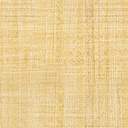 